KАРАР                                           №  56                         ПОСТАНОВЛЕНИЕ02 ноябрь 2015 йыл                                                          02 ноября 2015 годаБашkортостан РеспубликаhыМиeкe районы муниципаль районыныn Кoсoгeн ауыл советы ауыл билeмehе 	Хакимиeте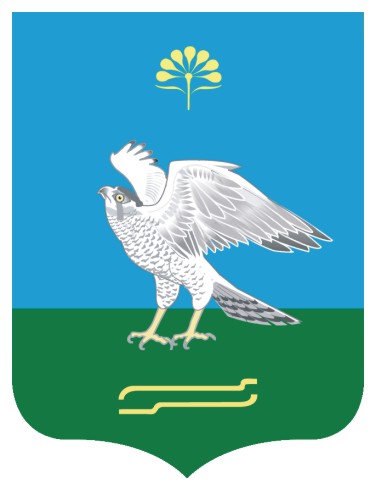 Республика БашкортостанАдминистрация сельского поселения Качегановский сельсовет муниципального района Миякинский район Башkортостан РеспубликаhыМиeкe районы муниципаль районыныn Кoсoгeн ауыл советы ауыл билeмehе 	ХакимиeтеРеспублика БашкортостанАдминистрация сельского поселения Качегановский сельсовет муниципального района Миякинский район  Об утверждении программы «Развитие муниципальной службы в сельском поселении Качегановский сельсовет муниципального района Миякинский район Республики Башкортостан на 2016 – 2018 годы»   В целях развития муниципальной службы в муниципальном районе Миякинский район Республики Башкортостан, руководствуясь Федеральным законом Российской Федерации «О муниципальной службе в Российской Федерации», Законом Республики Башкортостан «О муниципальной службе в Республике Башкортостан», Уставом сельского поселения Качегановский сельсовет  ПОСТАНОВЛЯЮ: 1. Утвердить прилагаемую программу «Развитие муниципальной службы в сельском поселении Качегановский сельсовет муниципального района Миякинский район Республики Башкортостан на 2016 – 2018 годы». 2. Администрации сельского поселения Качегановский сельсовет муниципального района Миякинский район Республики Башкортостан обеспечить финансирование Программы из средств местного бюджета на 2016 год, предусмотреть финансирование Программы в последующие годы. 3. Настоящее Постановление подлежит обнародованию в установленном порядке и размещению в сети Интернет на официальном сайте .4. Контроль за исполнением Программы оставляю за собой.Глава сельского поселения                                               Г.Р. КадыроваПриложение к Постановлению Администрации  сельского поселения Качегановский сельсовет №  56 от 06.11.2015  года                                                                   ПАСПОРТ ПРОГРАММЫ1. ОСНОВАНИЕ ДЛЯ РАЗРАБОТКИ ПРОГРАММЫ1. Федеральный закон от 02.03.2007 г. № 25-ФЗ "О муниципальной службе в Российской Федерации".2. Федеральный закон № 131-ФЗ от 06.10.2003 г. "Об общих принципах организации местного самоуправления в Российской Федерации".3. Закон Республики Башкортостан от 16.07.2007 г. № 453-З «О муниципальной службе в Республике Башкортостан» ПРОГРАММАразвития муниципальной службы в сельском поселении Качегановский сельсовет муниципального района Миякинский район Республики Башкортостан в 2016-2018 годы   Повышение эффективности управления социально-экономическим развитием сельского поселения Качегановский сельсовет муниципального района  Миякинский район Республики Башкортостан в условиях осуществляемых реформ возможно только при наличии высокопрофессиональных кадров в органах муниципальной власти. От того, насколько эффективно действуют органы муниципальной власти, во многом зависит доверие населения к власти в целом, ее успех и эффективность.Осуществление органами муниципальной власти своих полномочий и функций определяется, прежде всего, тремя факторами:- состоянием системы органов муниципальной власти, их функционально-должностной структуры;- состоянием кадрового состава и, прежде всего, профессионализмом работников органов муниципальной власти;- наличием инструментов и способов взаимодействия населения муниципального образования и органов муниципальной власти.В основных направлениях формирования и развития кадрового потенциала органов муниципальной власти необходимо выделить четыре основных блока стратегии кадровой политики:- управление профессиональной деятельностью кадров муниципальной службы;- правовое обеспечение профессиональной деятельности муниципальной службы;- управление подготовкой кадров муниципальной службы;- формирование корпоративной культуры профессиональной деятельности муниципальной службы как особой сферы в системе общественного разделения труда.В сфере кадрового обеспечения муниципальной службы в муниципальном образовании выделяется несколько проблем, решение которых необходимо для достижения ощутимых результатов:- отсутствием единой системы подбора кадров на муниципальную службу;- необходимостью значительного обновления профессиональных знаний муниципальных служащих в связи с изменением содержания и условий осуществления функций муниципального управления;- отсутствием системы оценки профессиональной деятельности и качества работы муниципальных служащих;- становлением системы работы с резервом кадров как основным источником обновления и пополнения кадров.Законом Республики Башкортостан от 16.07.2007 г. № 453-З  «О муниципальной службе в Республике Башкортостан» установлено, развитие муниципальной службы обеспечивается муниципальными программами развития муниципальной службы и программами развития муниципальной службы Республики Башкортостан, финансируемыми соответственно за счет средств местных бюджетов и бюджета Республики Башкортостан.Целями и задачами Программы являются:- повышение качества и доступности муниципальных услуг;- целенаправленное профессиональное развитие муниципальных служащих;- разработка и принятие решений Совета муниципального района, постановлений и распоряжений администрации муниципального района по вопросам правового регулирования и совершенствования прохождения муниципальной службы;- совершенствование координации кадровой работы и управления персоналом в структурных подразделениях администрации муниципального образования;- повышение профессиональной заинтересованности муниципальных служащих в длительном прохождении муниципальной службы путем совершенствования общего психологического и мотивационного фактора;- создание системы оценки эффективности выполнения муниципальными служащими возложенных должностных обязанностей;- разработка целостной системы контроля за профессиональной деятельностью муниципального служащего;- формирование в обществе привлекательного образа муниципального служащего, мотивация молодежи к выбору данной профессии;- обеспечение стабильности кадрового состава и оптимизации численности администрации муниципального образования и ее структурных подразделений;- совершенствование базы информационного и аналитического обеспечения кадровых процессов;- изучение, обобщение и распространение передового отечественного и зарубежного опыта по вопросам управления персоналом и организации муниципальной службы. Ожидаемые результаты реализации программы- формирование эффективного кадрового потенциала и кадрового резерва муниципальных служащих, совершенствование их знаний и умений;- качественное информационно-аналитическое обеспечение кадровых процессов;- совершенствование и создание нормативно-правовой и методической базы, обеспечивающей дальнейшее развитие и эффективную деятельность кадровой работы;- единое управление муниципальной службой. Полученные результаты будут способствовать: - повышению престижа муниципальной службы за счет роста профессионализма и компетентности муниципальных служащих;- рациональному использованию интеллектуального потенциала муниципальных служащих;- исключению дублирования функций, внедрению норм и нововведений, соответствующих требованиям времени, формированию у муниципальных служащих мотивации к повышению результативности профессиональной деятельности;- упорядочению деятельности по подбору и расстановке кадров, обоснованному сокращению численности муниципальных служащих администрации муниципального района и ее структурных подразделений;- учету в работе с кадрами профессиональной пригодности к выполнению функций на соответствующей должности, и его готовности постоянно совершенствоваться; 1. Комплекс мероприятий по развитию муниципальной службы   1.1.  Оптимизация структуры аппарата администрации: 1.1.1. Постоянное совершенствование и приведение в соответствие с действующим законодательством положений об управлениях, отделах, должностных инструкций, регламентирующих деятельность муниципальных служащих.1.2. Проводить мероприятия по совершенствованию подготовки, переподготовки и повышению квалификации и получению дополнительного профессионального образования муниципальных служащих1.3. Проводить конкурс на замещение должности муниципальной службы в муниципальном образовании.1.4. В сроки, установленные действующим законодательством проводить аттестацию муниципального служащего в целях определения его соответствия замещаемой должности муниципальной службы.Для преодоления негативных тенденций в работе персонала необходимо:- эффективно использовать современные технологии управления персоналом;- повышать эффективность правовых и организационных мер контроля деятельности муниципальных служащих;- повышать эффективность кадровой политики в сфере муниципальной службы;- улучшать ресурсную обеспеченность муниципальной службы;- систематизировать организацию профессионального обучения муниципальных служащих;- повышать престижность муниципальной службы;- привлекать в муниципальную службу молодых инициативных специалистов, воспитывать в сотрудниках преемственность кадров.2. Экономическое обоснование Запланированное использование финансовых средств местного бюджета по реализации Программы включает:- обучение, повышение квалификации, переквалификация на базе Башкирской академии государственной службы при Президенте Республики Башкортостан и других учебно-методических центрах;ФИНАНСИРОВАНИЕ ПРОГРАММЫФинансирование мероприятий Программы осуществляется в пределах бюджетных средств, предусмотренных в сметах расходов на текущее содержание органов местного самоуправления. 3. Информатизация органов местного самоуправления 3.1 Постоянно проводить работу по информатизации, обеспечению открытости деятельности администрации сельского поселения Качегановский сельсовет муниципального района  Миякинский район Республики Башкортостан для населения.3.2. С целью повышения эффективности управления муниципальным образованием и кадровым составом вводить новые информационно-коммуникационные технологии в администрации  сельского поселения Качегановский сельсовет муниципального района  Миякинский район Республики Башкортостан, структурных подразделениях, муниципальных учреждениях и организациях. Постоянно повышать образовательный уровень кадров в области информационно-коммуникационных технологий. 4.Внедрение механизма управления по результатам  Для повышения эффективности муниципального управления разработать и внедрить механизмы управления, ориентированных на результат, что позволит:более эффективно осуществлять контроль за исполнением решений Совета сельского поселения, постановлений и распоряжений администрации сельского поселения;повысить эффективность использования материально-технических и кадровых ресурсов структурных подразделений.По этому направлению необходимо обеспечить:создание и внедрение комплексной системы планирования, управления и контроля целей и результатов деятельности;разработку соизмеримых показателей эффективности и результативности деятельности  по основным направлениям их деятельности в соответствии со стратегическими целями;5. Противодействие коррупции5.1.В целях противодействия коррупции в органах местного самоуправления обеспечить исполнение Закона Республики Башкортостан 16.07.2007 г. № 453-З «О муниципальной службе в Республике Башкортостан».5.2. Организация экспертизы нормативных правовых актов и их проектов на коррупциогенность.5.3. Разработка управленческих мер по профилактике и предупреждению коррупции, в системе муниципальной службы.6. Обеспечение развития муниципальной службы.Целями мероприятий по этому направлению являются формирование необходимого организационного, информационного, кадрового и ресурсного обеспечения. В рамках этого направления необходимо создать механизм мониторинга и оценки результатов выполнения программы.Для решения указанных задач необходимо осуществить:- обеспечение информационной и экспертно-методологической поддержки реализации поставленных программой задач, путем проведения публичных обсуждений основных ее целей и результатов;- сбор и анализ данных о ходе реализации программы с обсуждением результативности на местном и областном уровне.Для решения кадрового обеспечения необходимо:- Аттестация рабочего места, для создания благоприятных и комфортных условий труда;- Ежегодное проведение мероприятий по оздоровлению работников (обязательное прохождение медицинского обследования, пропаганда здорового образа жизни, обеспечение муниципальных служащих санаторно-курортным лечением на льготных условиях);  Пропагандировать и расширять предоставление набора страховых услуг, повышающих защищенность каждого работника и население в целом.7. Механизм реализации ПрограммыСистема управления реализацией мероприятий должна гарантировать достижение поставленных целей, эффективность проведения каждого из мероприятий, а также долгосрочную устойчивость полученных результатов. В этих целях механизм управления должен быть организован исходя из согласованных и утвержденных планов, централизованного контроля качества управления мероприятиями.Ответственным должностным лицом за реализацию программы является управляющий делами, который:- организует подготовку проектов нормативных правовых актов, регламентов;- обеспечивает проведение анализа предложений по оптимизации структуры и функций администрации. Финансирование мероприятий, предусмотренных Программой и реализуемых администрацией, осуществляется в пределах средств, предусмотренных местным бюджетом на соответствующий год.МЕРОПРИЯТИЯпо реализации Программы «Развитие муниципальной службы в сельском поселении Качегановский сельсовет муниципального района Миякинский район Республики Башкортостан на 2016 – 2018 годы»